Министерство культуры Красноярского краяКраевое государственное автономное учреждение культуры культурно-социальный комплекс «Дворец Труда и Согласия»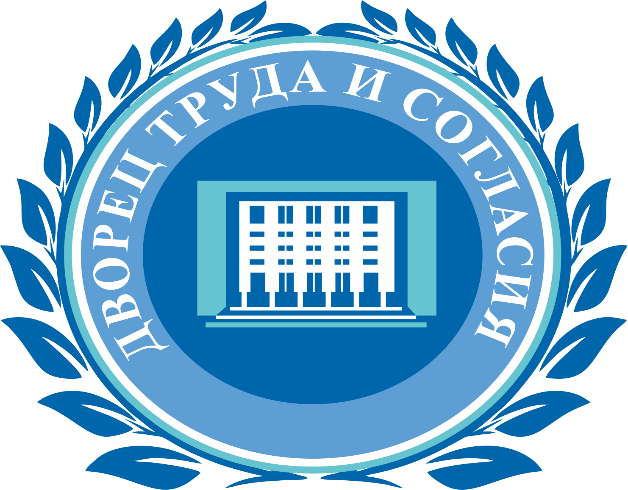 «Из опыта работы»: материалы в помощь по организации культурно-досуговых мероприятий в учреждениях культуры клубного типаСоставитель:Первый заместитель генерального директораКГАУК КСК «Дворец Труда и Согласия»Заслуженный работник культуры Российской ФедерацииН.Г. ГореловаТелефон 224-83-14, 8(391) 224-83-14e-mail: От идеи до проектов: В данном сборнике представлены сценарии культурно-досуговых мероприятий культурно-социального комплекса «Дворец Труда и Согласия» в помощь специалистам, работающим в учреждениях культуры клубного типа / КГАУК КСК «Дворец Труда и Согласия».- Красноярск, 2017.- 50с.										          Стр.Сценарий открытия 31 творческого сезона  				5-10Сценарий тематического мероприятия, посвящённого 		10-16Дню ЕнисеяСценарий праздничного концерта, посвященного Международному Дню пожилого человека 		17-23для жителей Советского районаСценарий концерта, посвященного25-й  годовщине			24-27аварии на Чернобыльской АЭССценарий открытия елочного комплекса					28-35Сценарий новогоднего спектакля						35-47	   Уважаемые коллеги! 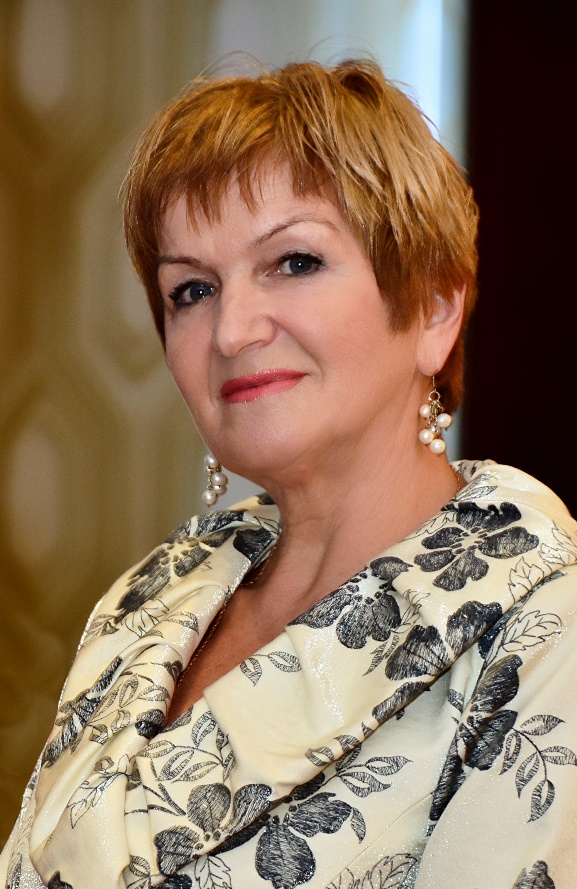 	Мне захотелось поделиться с Вами некоторыми своими сценарными работами, которые, возможно, пригодятся  и Вам. Иногда бывает, что какая-то деталь в готовом прочитанном материале натолкнет на новую мысль и получится нечто совершенно оригинальное, свое. В предложенных сценариях легко можно варьировать, переставлять местами как выступающих, так и концертные номера. Все  зависит от имеющегося в наличии  творческого ресурса в Вашем учреждении.	Буду рада, если в чем-то помогла Вам, уважаемые друзья! Если есть вопросы - звоните, пишите. 83912248314, e-mail:	Горелова Наталья Григорьевна - первый заместитель генерального директора культурно-социального комплекса «Дворец Труда и Согласия»                       Сценарий открытия творческого сезона  10 октября 2011 года. Начало в 18.00.Окончание 19.30.	В фойе негромкая музыка, участники проходят в гардероб. В колонном  зале выступают  коллективы: хор «Подснежник»,  хор «Родное Красноярье», хор «Журавушка», студия историко-бытового танца «Талисман», солисты хора «Барвинок».	На стендах оформлена фотовыставка   коллективов ДТС.	В зрительном зале занавес закрыт. Официальные лица занимают места в зрительном зале, гаснет свет.	На лирическую музыку перед занавесом выбегают два ангела (танцоры  ансамбля Кедровые орешки) «открывают» занавес. 	На сцене - группа ансамбля «Кедровые орешки».  На динамичной части музыки  начинается парад коллективов, которых выводят ангелы по диагонали.	По окончанию песни за кулисами ведущая представляет директора. 	Два ангела сопровождают его выход на сцену. Остальные ангелы на сцене стоят полукругом.	Выступление директора - поздравляет всех с началом творческого сезона.	На последних словах директора: «Итак, мы начинаем!»  -                 на сцену выходит духовой оркестр.  	«Гренадерский марш» - исполняет духовой оркестр (стоя на память).	За кулисами на вступлении к танцу звучит четверостишие о Великой победе (это год юбилея Великой Победы и поэтому уместно включить в программу эти номера).	«Победный вальс» - исполняет ансамбль бального танца «Чудо-вальс».	Следующий номер «Ух, ты, ах я» - исполняет ансамбль «Кедровые орешки». 	Звучит музыка  из кинофильма «Золотой ключик». 	Кот Базилио и лиса Алиса появляются в зале, что-то ищут в зале, затем  выходят на авансцену, продолжают поиски  на сцене. Видят зрителей. Перестают искать. Кот «становится слепым», Лиса «доброй и ласковой».ЛИСА: Здравствуйте, девочки и мальчики, зрители-родители!                                       Я - лиса Алиса.КОТ: (притворяясь слепым, идет вдоль первого ряда). Подайте бедному коту на пропитание… (поднимается на сцену).ЛИСА: /одёргивает его/. Перестань притворяться! А это кот Базилио.  Куда мы попали? Где эта карта /роется у себя в сумме/, и куда она нас привела? /достаёт карту/.КОТ: /перестаёт «притворятся» слепым/. Как, куда привела?                   Во Дворец! А во Дворце всякого богатства должно быть много. Нужно только поискать. 	Из-за кулис раздаётся детский смех, голоса, весёлый шум и гам.ЛИСА: Слышишь, сюда кто-то идёт. КОТ: Давай спрячемся и посмотрим, может, про клад узнаем.	Кот и лиса убегают со сцены.	Концертный номер «Карабах» - исполняет азербайджанский  ансамбль танца «Одлар-Юрду».	Песня «Зажигай» - ансамбль  жестовой песни «Поющие руки».	«Танец парами» - ансамбль татарской песни и пляски «Йолдыз». 	В финале танца на сцену выходит  Ведущая.Ведущая: 	Здравствуйте ребята, здравствуйте родители, здравствуйте уважаемые гости самого лучшего в крае «Дворца труда и согласия»! Я от  души поздравляю руководителей коллективов- с новыми творческими успехами, родителей - с новыми хлопотами и заботами, наших детей - с новым учебным годом! 	А всех  вместе - с началом  31-ого года кипучей, яркой, плодотворной жизни нашего Дворца!	Неожиданно вступает голос: «Уважаемая Ведущая, вас приглашают к телефону, срочный вызов, очень срочный вызов!»Ведущая: 	Очень странный звонок? Никогда такого не было. Да ещё и срочно… Я скоро вернусь. (Уходит за кулисы).	На сцене появляются Лиса и Кот.ЛИСА: Как удачно всё сложилось! Ведущая ушла. Здесь никого.                  А зрители будут молчать. Никуда не денутся.КОТ: Ведущую нужно, убрать со сцены, чтобы не мешала искать клад.ЛИСА: Как бы похитрее всё придумать. Думай, Базилио.	Базилио предлагает Алисе варианты, но она отвергает. Наконец придумывает сама.ЛИСА: Значит так, Базилио, ложись на сцене, притворись, что тебе стало плохо. А вы зрители-родители, помалкивайте! 	(Кот растягивается на сцене, лиса начинает бегать вокруг него, призывая о помощи).Лиса: Спасите, помогите! /говорит залу/: А вы молчите! Коту стало плохо!.. Ветеринара на помощь!	Из-за кулис выбегает испуганная Ведущая.ВЕДУЩАЯ: 	Что такое? Что случилось? То телефонный звонок странный такой, то кот на сцене…ЛИСА: Это Базилио. Совсем ему плохо. Глазки закатил. Шёрстка потускнела. Хвост опал. /Кот в подтверждение всему мурлыкает/.Ведущая: 	Может искусственное дыхание?..ЛИСА: Да какое дыхание, ветеринара надо срочно вызывать, скорую помощь. Помогите!Ведущая: 	Уважаемые зрители! У нас в зале случайно нет доктора, давайте окажем экстренную помощь бедному животному! А я пойду звонить        в ветеринарную клинику!	Театр «Сон». (Выходит из зала на сцену). (Кот и Лиса остаются на сцене).	Ведущая убегает за кулисы. 	После номера театра «Сон» Кот моментально поднимается, Лиса обрадовано потирает руки.Кот: А здорово мы их надули!Лиса: Это я придумала!Кот: А кто прикидывался  так правдоподобно, кто?	Начинается потасовка. Поддавая  друг другу, убегают за кулисы.Лиса: (За кулисами, на вступлении к танцу). Ну хватит, веди себя прилично!Кот: Смотри, смотри, сколько богачества: камней, мехов, кружев!	Концертный номер «Лилии» - ансамбль танца «Кедровые орешки».	Песня «Мелодия» - поет  Олег Федоненко, солист оперной студии «Орфей».	Танец «Ирландский степ» - ансамбль ирландского танца «Талисман».	«Игра на ложках» - ансамбль народной песни «Березка».	С одной стороны сцены выходят Кот и Лиса, разговаривают между собой:Лиса: Слушай, Базилио! Я  во все закоулки заглядывала, ничего не нашла, а ты?Кот: И я все везде обнюхал - пусто, клада нет! 	На сцену выходит Ведущая, по телефону разговаривает с воображаемой скорой помощью, не замечая на сцене Кота и Лису.Лиса: Пора ее ликвидировать, воображала!Кот: Пора! Доставай мешок!	Накидывают мешок на голову Ведущей и утаскивают                                ее за кулисы.	Танец «Мотоциклисты» - ансамбль эстрадного танца «Ритмы века».	«В джазе только девушки» - шоу балет.	Показательный номер -  студия борьбы тхэквондо.Ведущая: 	Наконец-то я на сцене. Спасибо вам, ребята, большое,                              вы настоящие защитники.	На сцену, держа за шиворот Лису и Кота, выходит А. Павлов                  - тренер по тхэквондо.  А.П.:  «А это кто «такие»?» 	Ведущая отчитывает Кота и Лису. Те стоят виноватые.ЛИСА и КОТ: /оправдываясь/. Мы не хотели… Нас, не туда завели… Мы хорошие…ЛИСА: Вот карта сокровищ. /Показывает Ведущей карту/.КОТ: А вот Дворец, где находится золото!..Ведущая: Все правильно, у нас настоящая ценность - это наши артисты, хотите в этом убедиться, проходите в зрительный зал и чтоб вели себя тихо, ни каких пакостей!	Танцевальный номер - ансамбль «Армения».	Цирковая студия «Молодость».	Ансамбль «Кедраши».	Выход новичков, которые только в сентябре записались в коллективы:	- Цирковая студия «Молодость».          - Ансамбль современного танца «Ритмы века».          - Ансамбль бального танца «Чудо-вальс».          - Азербайджанский хореографический ансамбль «Одлар-Юрду».          - Хореографический ансамбль «Кедровые орешки» (девочки).          - Студия вокала и музыки «Радость».           - Хореографический ансамбль «Кедровые орешки» (мальчики).               Ведущая: 	Ну что, дорогие Лиса и Кот, вы убедились, что наши дети - настоящее чудо?	Герои поднимаются на сцену.Лиса: замечательные детки, но…Кот: топать, хлопать, прыгать - это все умеют, а вот поиграть со мной смогут? Да или нет?	Дети отвечают. 	Кот проводит игру на внимание.Кот: Ну, теперь мне  понятно, где настоящее богатство, оно в радости, музыке, дружбе!Лиса: Не нужна нам теперь эта карта, мы нашли настоящее сокровище! (Рвет карту).Ведущая: 	В нашей большой творческой семье появились новые «участники» и мы всем залом поздравляем их! 	Аплодисменты.Ведущая: 	Тридцать первый творческий сезон открыт и вновь звучит песня о Дворце, об артистах и наших зрителях.	Звучит вступление к финальной песне.  Новички цирковой студии, «Радости» вслед за Котом проходят и размещаются                     на ступеньках со сцены.	Новички студии «Чудо-вальс» вслед за Лисой также спускаются на ступеньки с другой стороны сцены.Новички остальных коллективов остаются на сцене.	Звучит финальная песня - выход коллективов, участников концерта.Сценарий тематического мероприятия,посвящённого Дню ЕнисеяДата проведения: 28 сентября 2013 года.Начало в 15.00.Окончание 16.30.14.30: 	Занавес закрыт. На плазменных панелях периодически меняются заставки: « 28 сентября - День Енисея».15.00	На сцене опущен видеоэкран. 	Звучат фанфары. Занавес открывается. На сцене участники хора «Березка» расположены по бокам сцены, как бы смотрят на экран.	На экране - проекция видео «О Енисее». 	Звучит музыка и закадровый текст:Ведущий:	С Саян текут два ручейка, еще не ведая пока,	Что вдруг сольются и тогда - судьба быть вместе на века	Крепчает, полнится поток, ласкает волны ветерок	И вот уже Сибирь-река, и широка и глубока.	Берег левый, берег правый, Енисей наш величавый	Где широкий - там спокойный, а в теснине - непокорны.	От этой мощи все внутри вдруг замирает, посмотри!	Да это просто богатырь завоевал давно Сибирь!	А по весне кипит вода, ломает, гонит льдин стада.	Не день, не два, уже века по берегам - тайга, тайга!	Через поля, через леса, вздымая брызги в небеса,	Сквозь горы, тундру и тайгу и в зной и в зимнюю пургу.	С южных гор до океана гонит воды он упрямо.	На виду России всей гордый батька-Енисей!	По окончанию видео участники  хора «Березка» сходится, экран поднимается.	Песня «Наш Енисей» - исполняет хор «Березка».	В финале песни на сцену выходят Ведущие:Ведущая: 	Добрый день, дорогие друзья! 	Как в Енисей вливаются ручейки, реки,  наполняя его водами хрустальной чистоты, неукротимой силушкой перекатов, серебристыми переливами рыбьих косяков, шумом волны речной                  и тайги береговой, так и сегодня на нашей праздничной  сцене зашумит, забурлит  песенно-танцевальная волна!	 Песня «Сибирский край» - хор «Березка». Руководитель - А.М. Иванов	На второй куплет в зал с трех сторон входят танцоры эстрадного ансамбля «Конфетти»  в голубых костюмах, поднимаются на сцену, исполняют несколько движений, изображают волны и покидают сцену. Хор исполняет номер и уходит.	Танец «Синяя вечность» - ансамбль танца «Кедровые орешки»15.20Ведущая: 	Енисей  - река известна во всем мире  своей протяженностью, полноводностью, сложностью судоходного пути, многообразием климатических зон, богатейшими таежными  лесами по берегам.                На планете Земля существует всего 6 рек, которые по многоводности превосходят Енисей! Мы гордимся нашим Енисеем!	Звучит музыка. 	Но сегодня предлагаю поговорить о людях, чьи дела и свершения являются визитной карточкой Красноярья, кто вписал  свою судьбу в славную историю  края, чьи имена во всем мире ассоциируются с Сибирью, Енисеем, Красным Яром.	На экранах - видеоматериал об Андрее Дубенском.Ведущая: 	Первое упоминание в истории о нижнем течении Енисея приходится на 1598 год. Первое же описание сибирской реки было получено от казака Кондратия Курочкина в 1601 году.  	В 1619 году на реке был основан острог Енисейский, ныне город Енисейск, а в  1628 году воевода Андрей Дубенской основал острог Красный Яр.	Поэты, писатели, художники и скульпторы неоднократно обращались к основателю столицы Красноярска в своих произведениях. 	В стихах красноярского поэта Юрия Козлова есть такие строки:	Мой город сопок с красным боком, 	Любимый мной, хранимый богом.	Отрядом батьки Дубенского на Енисее был основан,	Где у излучины-реки остановились казаки.	Ансамбль эстрадной песни  «Радость» исполняет песню  «Сибиряки-казаки» (в казачьих костюмах).	Показ видеоматериала про Мартьянова Н.М. - основателя первого музея на берегах Енисея. 	Звучит музыка.Ведущая: 	Как стремительно катил свои волны Енисей, вовлекая в свой поток малые и большие воды, так и Енисейская губерния, развивалась,  вбирая все самое передовое, яркое, самобытное.	Минусинский краеведческий музей, первый на Енисее и всей Сибири, ведет свое существование с 1877 года. 	Основателем музея был Николай Михайлович Мартьянов, работавший провизором в аптеке. 	Николай Михайлович был настоящим естествоиспытателем, человеком пытливого ума, необыкновенного трудолюбия и любознательности.	Возникла идея об официальном создании в Минусинске самостоятельного Музея. Новое здание было построение на пожертвования богатых людей того времени и открылось оно 20 мая 1890 года. 	До сих пор фонды музея поражают своей глубиной познания материала, проникновения в самую суть  истории зарождения и развития сибирской земли. 	Этим музеем и именем создателя, Николаем Михайловичем Мартьяновым, гордится Красноярский край, он известен музейному сообществу всего мира, как один из старейших музеев с огромным количеством редчайших экспонатов. 	Музыка прекращается.Ведущая: 	Продолжая разговор о величайших мировых ценностях, созданных  на берегах Енисея, с особым трепетом переходим к рассказу еще про одного великого земляка, художника - Василия Ивановича Сурикова. 	Его биографию нет смысла пересказывать, к счастью нашему об этом много рассказывают детям, его имя увековечено  и прославлено. Давайте просто перелистаем наш видео альбом: 	Звучит музыка.	Работы В.И. Сурикова:	- Старый Красноярск.	- Большой маскарад.	- Степан Разин.	- Утро стрелецкой казни.	- Посещение царевной женского монастыря.	- Переход Суворова через Альпы.	- Меншиков в Березове.	- Взятие снежного городка.	- Боярыня Морозова.	- Вид Красноярска.	- Иллюминация Москвы.	- Покорение Сибири Ермаком.	- Автопортрет.	Музыка прекращается. 	После показа видео материалов возможно проведение интерактива с залом  о картинах художника.15.45 	Звучит старинный казачий романс «Не для меня». 	      Поет  студент 2 курса Академии музыки и театра                                    Алексей Ющенко.	Проекция видеоматериала о В.Ф. Войно-Ясенецком. Восстановленные храмы города Енисейска. 	На фоне музыки. Ведущая: 	Еще одно имя известно красноярцам, как обозначение святости, стойкости и мужества. Святитель Лука, в миру - Валентин Феликсович Войно-Ясенецкий. Блестящий хирург, художник, сподвижник, святой мученик за веру православную. 10 июня 1923 года был арестован как сторонник Патриарха Тихона. Ему предъявили нелепое обвинение: сношения с оренбургскими контрреволюционными казаками и связь с англичанами.                                       	К декабрю 1923 года был сформирован Восточно-Сибирский этап, и епископ Лука был отправлен в ссылку на Енисей. В марте 1924 года был вновь арестован и отправлен под конвоем в Енисейскую область, в деревню Хая на реке Чуне. В июне он снова возвращается в Енисейск, но вскоре следует высылка в Туруханск, где он служит, проповедует и оперирует.								Началась Великая Отечественная война. В сентябре 1941 года владыка был доставлен в Красноярск, для работы в местном эвакопункте - здравоохранительном учреждении из десятков госпиталей, предназначенных для лечения раненых.Был возведен в сан архиепископа. 27 декабря 1942 года был назначен на Красноярскую кафедру.	В 1958 году архиепископ Лука совсем ослеп. Даже такой недуг не мешал владыке совершать богослужения. Архиепископ Лука входил без посторонней помощи в храм, прикладывался к иконам, читал наизусть богослужебные молитвы и Евангелие, помазывал елеем, произносил проникновенные проповеди. Скончался 11 июня 1961 года в Симферополе.	Имя святого человека увековечено в городе и место, где находится памятник Святителю Луке одно из самых привлекательных для жителей и гостей Красноярска. 	В Красноярском крае  восстановлено значительное количество церквей, храмов, что говорит о возрождении  и богатой духовной составляющей нашей жизни.  И не может быть иначе: на великой, сильной  реке  живут сильные духом, мужественные люди.	Ведущая приглашает на сцену отца Иоанна -  представителя Енисейской Епархии.	Духовная песня «Он есть» - поет солистка театра оперы и балета Анна Киселева.16.00.	Звучит музыка.Ведущая: 	Виктор Петрович Астафьев родился в простой  крестьянской семье в Овсянке, что на правом берегу Енисея. С раннего детства любовался он могучей рекой, восхищался суровостью и своенравностью волн, вольностью и широтой разливов, твердым, упорным характером течения Енисея-батюшки. Все это отложилось и в характере Виктора Петровича, а когда вырос он из простого сибирского паренька в писателя с мировым именем, воспел Енисей в своих выдающихся произведениях. 	Проекция на экран видеоматериала.	Выступление Светланы Сорокиной  - заслуженной артистки РФ. Фрагмент из произведения В.П.Астафьева «Царь-рыба».	Хореографическая композиция «Шторм» - исполняет группа эстрадного танца «Конфетти». Руководитель  Елена Матвеева	Музыка.Ведущая: 	В советские  годы была популярна такая сугубо патриотическая  песня со словами: «В буднях великих строек, в веселом грохоте, огнях и звонах, здравствуй, страна героев, страна мечтателей, страна ученых!» Да, это было время, когда на енисейских берегах жизнь кипела и бурлила, как на многочисленных порогах и перекатах. Зажигались яркие звезды наших талантливых земляков, таких как - артистка кино Марина Ладынина, режиссер Виктор Трегубович. Свершались ярчайшие события, такие как, ввод в строй крупнейшей электростанции в мире - Красноярской ГЭС; триумфальные мировые гастроли знаменитого  Ансамбля  танца Сибири. Победы на Олимпийских играх самого сильного человека Земли Ивана Ярыгина,  взволновавший всю планету голос Дмитрия Хворостовского. Это все наши земляки, сыны и дочери Енисея-батюшки!	Показ видеоматериала по тексту Ведущей.	«Краснояры - сердцем яры» - исполняет  ансамбль                   «Старый парк» ДК Красцветмет. Руководитель Александр Сорокин.	Попурри на тему песен 70 годов. 	Танец «Четыре двора» -  исполняет ансамбль «Рябинка»                 ДК «Красцветмет».16.25.Ведущая: 	Красноярский край - это действительно целая вселенная! Огромные просторы, потрясающая природа, необыкновенной мощи и силы река Енисей. Надо только бережно сохранить это природное богатство для будущих поколений, как щедрый, бесценный дар матушки-природы,  где каждый человек, связанный судьбой с Енисеем,  может вписать своё имя в историю великого Красноярского края.	Показ видеоматериала о современной жизни на Енисее.Ведущая: 	Сибирь, ты родина моя.	Поля без края,  синь без края.	Росой омытая земля, в полях пшеница золотая.	Во всем раздолье, Енисея ширь,	Просторы  - глазом не окинуть.	Слова «мой Енисей», «моя Сибирь»	Слились для сердца воедино!16.30.	Песня «Легенда о Енисее» - исполняет хор «Березка».16.35.	Ведущая прощается со зрителями с пожеланиями здоровья и благополучия.	Автор сценария и режиссер - Наталья ГореловаСценарий праздничного концерта, посвященного Международному Дню пожилого человека для жителей Советского районаДата проведения 30 сентября 2015 годаНачало в 16.00.Окончание 17.30.15.30. Фойе 1 этажа:	Участников праздника встречают работники управления социальной защиты Советского района.	Ветераны проходят в гардероб и поднимаются на второй этаж. 15.45.  Колонный зал: 	Звучит танцевальная музыка, танцевальный клуб «Давайте потанцуем» приглашает желающих потанцевать.16.20. Зрительный зал: 	Занавес закрыт. 	Звучат позывные.	Занавес открывается.	«Березовая песня»  - ансамбль «Кедровые орешки».                                           Ведущая: 	Осень жизни - время хоть и красивое, и воспето многими поэтами, но не всегда радостное в жизни человека. Символично, что в разгар золотой осени мы отмечаем праздник - день пожилого человека. Праздник ли это - понимать, что большая часть жизни, насыщенной, яркой, полной впечатлений, уже позади? И радостный ли он для тех, кто осознает свою принадлежность к категории, именуемой «пожилой возраст». Как поздравить любимого, родного, близкого, но уже не молодого, человека так, чтобы не ранить его сердца, а только лишь показать свои самые искренние чувства любви и благодарности, свое уважение и проявить заботу. Что может быть лучше и точнее в эти минуты, чем стихи ко дню пожилого человека, которые мы собрали в этом разделе. Самые теплые и нежные слова вложили поэты в их создание. И разве можно сказать лучше, чем это сделано в поэтической форме. 	На сцену выходят 4 сотрудников Дворца и ветераны, читают стихи (с  бокалами в руках). 1. Лишь в зрелости мы понимаем, 
Всю соль, что содержат слова: 
«Ах, если бы молодость знала, 
Ах, если бы старость могла!». 							2. Заслуги пожилых обычно люди признают, 
Как благодарность за заботу и за труд. 
А ведь когда-то люди пожилые, 
Как мы были веселые, живые, молодые! 						3. Любили и горели без остатка как свеча - 
Не ждали, как сейчас, прихода «почты» и врача! 
И за задорный огонек, что каждый к старости сберег, 
Поклон Всем людям пожилым, душой и сердцем молодым!4. Вы зерна сеяли весь свой священный век - 
И зерна ваши проросли мгновенно, 
И говорят теперь проникновенно, 
Любимый пожилой наш человек!							1.Благодарим мы Вас за все труды, 
За мудрость данную, и назиданья частые, 
И рады мы, что Ваши все плоды, 
Даруют людям лишь добро и счастье. 						2. Когда нам стукнет сто, тогда пусть назовут нас пожилыми! 
Сейчас всего две трети жизни позади. 
Назвать себя не можем молодыми, 
А называем просто - зрелыми людьми. 					Ветераны:											1. Мы - «пожилые», потому что наши жилы крепки, 
И оптимизма есть еще достаточный заряд. 
За опыт жизненный хватаемся мы цепко, 
Он - компас наш и наш бесценный клад. 2. Не надо прислонять пока нас к теплой стенке, 
Не обязательно кричать нам в мегафон. 
Мы слышим все и видим все оттенки, 
Бежать мы продолжаем марафон! 							3. Мы - «пожилые», потому что пожили немало. 
Мы много видели, и в жизни нам везло. 
За зрелость нашу поднимаем мы бокалы! 
Не старики мы, всем чертям назло!	Звучат фанфары, чтецы поднимают бокалы высоко                                   и покидают сцену.	Песня «Заздравная» музыка Дунаевского – поет солистка оперной студии Алла Жарова.	«Вальс» - студия бального танца «Чудо-вальс».	Ведущая предоставляет слово	Ф.И.О. , организация, должность.	Выступление. 	Танцевальная композиция  «Цветы» - исполняет  шоу балет. 	«Рыбка золотая»» - исполняет группа мальчиков студии музыки и вокала «Радость».	Ведущая предоставляет слово	Ф.И.О. , организация, должность.	Выступление.	«Земля сибирская» - ансамбль «Березка».	 На сцену выходят 2 бабушки, останавливаются и о чем-то оживленно  переговариваются, оглядываются, смотрят по сторонам, перешептываются. Рассматривают Ведущую.Ведущая: 	Минуточку,  вы кажется, заблудились? Зрительный зал вон там!   Бабушка 1: Мы не заблудились … нас пригласили на ток-шоу! Бабушка 2: Про молодежь поговорить, пообсуждать, повоспитывать!Бабушка 1: Вот и рассуждаем, как бы нам,  покрасивши выглядеть  да поумнее говорить!Ведущая: 	Ну, тогда вы не туда попали, у нас сегодня праздничный концерт, кстати, для вас! И потом, как можно обсуждать наших ребят, они такие талантливые, воспитанные, трудолюбивые! Да и про молодежь поговорить лучше с этой самой молодежью! Светочка, иди-ка, пообщайся с бабулями!	С другой стороны выходит  Девочка. (Она из ансамбля «Радость»).Девочка: Здравствуйте, бабушки!  Я поздравляю Вас с Днем пожилого человека! А можно вам задать вопрос?Бабушка 1: Конечно, милая! Как тебя звать-величать? Бабушка 2: А что ты хотела узнать?Девочка: Меня зовут Света!  Вот скажите, неужели все люди на земле когда-нибудь становятся старыми? Если это так, то мне кажется, что в природе что-то недоработано!Бабушка 2: Знаешь, Светочка,  вообще-то о людях принято говорить «пожилые», а когда человек прожил много-много лет, например лет 80, о нем говорят  - старенький. Бабушка 1: А старыми называют обычно вещи!Девочка: Может быть… только я точно знаю, что я такой пожилой никогда не буду! Вот!Бабушка 1: Почему ты так решила?Девочка: Не хочу и все!Бабушка 2: Ничего у тебя не получится, ведь люди на земле одинаково рождаются, взрослеют, становятся пожилыми, а потом - старенькими!Девочка: А я не хочу! Пожилым быть совсем неинтересно: ни побегать, ни попрыгать, ни поиграть… сиди себе на лавочке… Скучно!Бабушка 1 и 2: Скучно? Бабушка 1: Да мы дома почти не бываем, нам все некогда! Знаешь сколько у нас дел и увлечений?Девочка: ой, ну не смешите меня! Какие увлечения? Все пожилые и двигаются-то  плохо, все у них болит и ноет…Бабушка 2: Ты уверена? А вот мы сейчас посмотрим! Бабушка 1: Приглашаю на сцену «самых» смелых, веселых и неунывающих!	Проводится конкурс «Кто внимательный» - вызываются на сцену желающие, они садятся на стулья. Звучит музыка, перед кем ведущая стукнет шестом, тот  встает и двигается за ней. И так далее, пока все не встанут со своих стульев. Музыка убыстряется, затем останавливается, нужно сесть на стул, но при этом один стул убирается.                   Выходит ведущая вместе со Светой.Бабушка 1: Ну и как тебе наши игроки?Девочка: Вот это да, здорово! Ведущая: (Обращается к игрокам). Предлагаю вам немного отдохнуть, запыхались, устали, бедненькие! (Игроки уходят).Ведущая: 	А творческие коллективы Дворца продолжают наш концерт!	Студия музыки и вокала «Радость».	Цирковая студия «Молодость» - танец с лентами.	Танец «Греция»» - ансамбль танца «Кедровые орешки».	На сцену выходят бабушки, Светлана, разговаривая.Девочка: Ну, ладно, допустим, что бабушки, дедушки хорошо танцуют, двигаются, веселятся, но зато у них склероз, все забывают, путают!Бабушка 1: Ну, это как посмотреть! Бабушка 2: Давай-ка, подруга, докажем, какой у нас склероз, повторим, что скажем на съемке, не опозориться бы!Девочка: Не хочу я слушать, как вы нас критикуете! (Уходит).Бабушка 1: Молодежь меня пугает: все обноски одевают.В дырках куртки и штаны - что же новых не нашли?Бабушка 2: Были молоды и мы, «щеголяли» как могли!Из штор старых юбки шили, но вот в «драном» не ходили!Бабушка 1: Молодежь слаба на уши, громко любят песни слушать.Не поют, там говорят, и стучат, стучат, стучат!Бабушка 2: Были молоды и мы и гуляли до зари.Хоть одну гармонь имели, но какие песни пели!Бабушка 1: Молодежь не понимаю, где кого они ругают?То ли аську, то ли чат,  по-каковски говорят?Бабушка 2: Были молоды и мы, но браниться? Нет, ни-ни!Хоть мы вузов не кончали, но на «вы» всех называли!Бабушка 1: Молодежь теряет стыд, везде в обнимочку сидит.И целуются прилюдно, распустились абсолютно!Бабушка 2: Были молоды и мы, парни честь нашу блюли.Будь до свадьбы осторожен, даже тронуть не могли!Бабушка 1: А прически у парней все становятся длинней.Девку я обогнала, оглянулась - борода!Бабушка 2: Были молоды и мы. Только не были седы.Девок красила коса, парни стригли волоса!Бабушка 1: Осуждаем молодежь, а другую где найдешь?Время не стоит на месте и меняемся все вместе!Научились мы ворчать, а они  - права качать!Девочка:  (Выходит на последних словах).А я что говорила! Все пожилые ворчат и ворчат! Молодость души, тоже мне!Бабушка 1: Зато мы такие заводные! Заводимся, как говорится, с пол-оборота! Это вам, молодым, для веселья,  подавай ночные клубы, дискотеку, а то и еще чего покрепче!	Спорят между собой – втроем.Ведущая: 	А знаете что, предлагаю все споры прекратить, оставайтесь-ка вы здесь, посмотрите наш концерт и убедитесь, что и молодежь у нас прекрасная, да и люди пожилые, несмотря на возраст, все еще могут! Приглашаю в зал, на первый ряд!Бабушки: Не, мы лучше  вон там посидим, мы стесняемся!Девочка: А я пойду за кулисы, с ребятами поболтаю! (Убегает)Ведущая: 	Итак, завершилось все миром, можно продолжать! Камеры, свет, мотор! Встречайте, солистка  народной вокальной студии «Орфей» …	Ансамбль «Чудо-вальс».	Ансамбль «Кедраши».	На сцену выбегают бабушки с восторженными криками, аплодисментами.Ведущая: 	Дорогие телезрители, вы видите, что даже из зала к нам прорываются восторженные зрители! О, да это старые знакомые!Бабушка 1: Мы не старые, мы радостные и веселые! Бабушка 2: Мы даже помолодели! Душой!Бабушка 1:  Да, теперь мы точно знаем, что у нас замечательная молодежь! Эх, где наши молодые годы!Бабушка 2: А еще что-нибудь будет интересное?Ведущая: 	Конечно! Интересное, душевное, веселое и снова в исполнении молодого талантливого вокального коллектива с прекрасным названием «Мечта»!	Выступление вокального ансамбля «Мечта».	Цирковая студия «Молодость».Ведущая: 	Мы завершаем трансляцию праздничного концерта из Дворца труда и согласия и от всей души желаем: быть здоровыми, неунывающими, влюбленными и обязательно, улыбающимися!	Занавес закрывается.      Сценарий концерта, посвященного                    25-й  годовщине аварии на Чернобыльской АЭСДата проведения 26 апреля 20    года.Начало в 14.00.Окончание 15.30.Зрительный зал КСК «Двореца Труда и Согласия».Ведущие: Горелова Н.Г., Бухарова Е.В.По окончанию митинга на Поклонной горе участники прибывают в культрно-социальный комплекс «Дворец Труда и Согласия».В колонном зале оформлены стенды с документальными фотографиями чернобыльских событий прошлых лет (возможность установки на согласовании с «Союзом Чернобыль»). Звучит музыка.	Задник сцены задрапирован трехцветным полотнищем (триколор),  на авансцене установлены вазоны с цветами. 	Официальные лица занимают места в зрительном зале, снимается свет.	Звучит лейтмотив вечера памяти, занавес открывается.                     На белом супере - пульсирующий красный цвет (стробоскоп). Звучит фонограмма «стук часов». На фоне ее  звучит текст (запись голоса Ведущей). В проходе зрительного зала высвечивается Ведущая, она двигается по залу, держа в руках газету тех лет.	Голос за кадром: «26 апреля 1986 года. 1 час 24 минуты. Крышка  реактора подлетела вверх, повернулась на 90 градусов и вновь упала вниз. Разрушились стены и перекрытие реакторного зала. Из реактора вылетели четверть находящегося там графита, обломки раскаленных ТВЭЛов. Эти обломки упали на крышу машинного зала и другие места, образовав 30 очагов пожара. В 1.30 - к месту пожара выехала первая пожарная команда»…Ведущая: (Обращаясь в зал).	Это выдержка из газеты. 	Сигнал тревоги, прозвучавший в мирной ночи,  всколыхнул весь мир. Всего несколько секунд отделяло планету Земля от всемирной катастрофы. Может об этом лучше не вспоминать? Это ведь так больно! Но без прошлого нет будущего! 	Обращается к зрителям с вопросами (по одному вопросу 3 чел.)	- Что чаще всего вспоминается из тех лет? 	- Какую работу вы выполняли в Чернобыле? 	- Какие чувства были у ликвидаторов в те дни: страх, тревога,   озабоченность?	Уважаемые чернобыльцы, вы свидетели тех лет, кто  помнит и понимает многое. Вы стали старше на 25 лет  с той поры, с того страшного часа и много событий произошло в жизни каждого из вас: выросли дети, поменялось место жительство, работы, (на музыкальном вступление к танцу) а кто-то ушел от нас  навсегда… 	Супер открывается.Ведущая: 	На звезды млечного пути не зря смотрю я часто.	Не потому что я найти по ним мечтаю счастье.		А потому что вижу там, на том пути на Млечном,	Всех тех, кто дорог нам, хотя ушел навечно.	1. Хореографическая композиция «Вечерний звон» - исполняет Красноярский государственный академический ансамбль танца Сибири им.  М.С. Годенко. Художественный руководитель - заслуженный артист России Игорь Моисеев   (Без объявления).Ведущая: 	Двадцать пять лет, мы вспоминаем о мужественной борьбе людей с вышедшим из-под контроля атомом.  И сегодня мы вновь вместе во имя павших, во имя живых, чтобы память о Чернобыле не исчезла, не затерялась.Для приветствия и вручения  наград активным членам общественной организации «Союз Чернобыль»  на сцену приглашается:	Представитель Правительства Красноярского края. 	Выступление. Вручение почетной грамоты, благодарственных писем, цветов.	Депутат Законодательного собрания Красноярского края.	Выступление. Вручение почетных грамот, благодарственных писем, цветов.              	Председатель Союза «Чернобыль» Михайлов Владимир Алексеевич.	Выступление. Вручение почетных грамот, благодарственных писем, цветов.Ведущая: 	В ликвидации последствий аварии принимало участие около семисот тысяч человек со всего Советского Союза. И пусть сегодня звучат песни народов Союза, как символ единства, дружбы и взаимопонимания,  которое помогает одолеть любую беду.	2. Попурри «Песни народов Союза. Украина» (3 лирические песни)  - исполняет Красноярский государственный ансамбль песни «Краса» - художественный руководитель Заслуженный работник культуры России Анатолий Хлопков.Ведущая: 	Дорогие «солдаты» Чернобыльского фронта! По вашей просьбе сегодня в программе будет менее всего грусти, а более всего радости, ведь все, что вам пришлось пережить - ради будущего,  ради счастья  наших детей, во имя жизни!	3.  «Цирковое шари-вари» - исполняет цирковая студия  «Молодость» культурно-социального комплекса «Дворца Труда и Согласия». Художественный руководитель Ирина СтариковаВедущая: 	Нельзя в этот памятный день не поклониться до земли матерям, женам, кто ждал, тревожась, кто верил и надеялся. Это они верно и преданно выхаживали мужей после болезни, растили детей, берегли семейный очаг. Не согнулись, не сломились, потеряв своих любимых навсегда.	Дорогие, милые женщины, спасибо вам за все, здоровья вам и радости!	4. Ансамбль «Вольница» Красноярской краевой филармонии продолжает нашу программу. Художественный руководитель Андрей  Булатников.	Ах ты, ноченька, русская народная песня (a-cappela) - поет солист ансамбля Виталий Осипов.	Русская народная песня «Запрягу я тройку борзых». 	Цыганочка - инструментальная пьеса. 	Рио-рита - инструментальная пьеса. 	Поет Виталий Осипов «Шутка» (из репертуара Э. Хиля).	5. «Скамейка» -  исполняет группа солистов Красноярского государственного академического ансамбля танца Сибири                       им.  М.С. Годенко - художественный руководитель Заслуженный артист России Игорь Моисеев.(Без объявления).Ведущая: 	Есть какая-то страшное совпадение в том, что именно весной, когда жизнь и природа обновляется, произошла Чернобыльская трагедия. Чтобы мы поняли, как он хрупок - наш мир, как могут секунды, минуты его изменить, разрушить. И как он прекрасен - мир, где смеются дети, поют птицы, цветет весна. Где правит радость, счастье и любовь!	6. Блок песен «Сердцу хочется ласковой песни» (5 песен) - исполняет Красноярский государственный ансамбль песни «Краса» - художественный руководитель Заслуженный работник культуры России Анатолий Хлопков.Ведущая: 	Дорогие чернобыльцы! 	Сегодня вам я в пояс поклонюсь.	Пусть подступает к сердцу грусть,	А на глазах моих слеза. 	Вы были там, где быть нельзя.	За подвиг говорим «спасибо»,	За жизнь, что подарили нам.	Чернобыльцы, подольше вы живите,	Здоровья, счастья, радости всем Вам!	7. «Сибирский лирический» - исполняет Красноярский государственный академический ансамбль танца Сибири                        им.  М.С. Годенк - художественный руководитель Заслуженный артист России Игорь Моисеев.(Без объявления).	Ведущая приглашают всех пройти в колонный зал на поминальный обед.                           Сценарий открытия елочного комплекса                               26 декабря 2016.                                                                                      Микрорайон Солнечный, город Красноярск.Начало в18.00.Окончание 19.00.	На площади установлена елка, сценическая площадка.17.30. Звучит новогодняя веселая  музыка. Работают аниматоры  – ростовые куклы: Ю-Лайка, Собака, Кот, Слон, Белка. Действующие лица:	Дед Мороз.	Снегурочка.	Снеговик городской.	Снеговик деревенский.	Ансамбль «Радость»- разбойники и исполнители финальной песни - 8 человек.	Ансамбль Кедровые орешки - 16 человек.	Елочки, цыгане - 10 человек.	Ростовые куклы - 4 человека.	Ансамбль русской песни «Березка» - 10 человек.	Режиссерская группа – 2человека.Всего: 54 человека.18.00. Фоновая музыка снимается, свет  набирается на площадку.	«Танец елочек» - группа ансамбля «Кедровые орешки». 	В финале танца выходит Зима, любуется Елочками. Музыка меняется, на сцену запыхавшись, выбегает Дед Мороз. Он держит посох, но он без звездочки наверху.Зима: Дедушка Мороз, здравствуй, дорогой! Что такой взволнованный, встревоженный, с народом не здороваешься? Али что случилось?Дед Мороз: Случилось!!! Как мне не волноваться и не расстраиваться, как мне народу в глаза смотреть, если я символ свой новогодний потерял! Зима: Да, вижу, вижу, что на посохе звездочки волшебной нет!Дед Мороз: Вот именно, а без нее это просто красивая палка! Как я смогу теперь нашу елочку-красавицу зажечь? Ой, горе на мою седую голову!Зима: Да не горюй так сильно! Нет такой печали, чтобы всем миром  с ней не справится, правда? (Обращается к зрителям). Поможем Деду Морозу? Вот видишь, все согласны отправится на поиски пропажи! Расскажи, как это произошло!Дед Мороз: Да и сам не пойму! Зажег елочку, поводил хороводы в…• центре детского творчества № 1; 				                 • детской школе искусств № 13;                                                    • профессиональном училище № 85;                                                          • городской детской больнице № 8;                                                            • родильном доме № 1 и только я сел в сани, что ехать  к вам, , как вдруг вокруг меня все закрутилось, завихрилось, сани исчезли, сам упал в сугроб. А как все затихло, вылез я из сугроба, смотрю, а звездочки-то на посохе и нет, вот только один лучик в сугробе торчал. (Показывает и отдает). Хорошо хоть добрые молодцы из ГБДД  Советского  района подвезли сюда. Зима: Да, вот это дела, настоящий детектив! Но ты верно, Дедушка Мороз, подметил: в районе нашем лучшие люди живут и трудятся. И хочу  я тебя познакомить с руководителем администрации района. Приглашаю на сцену Логинова Владислава Анатольевича	Звучит музыка, выход на сцену. 	Выступление Логинова В. А. Затем уходит со сцены.Зима: Спасибо большое за поздравление! Дед Мороз: Эх, хорошо бы сейчас елочку огнями яркими осветить, да вот нечем! Зима: Дедушка Мороз, не печалься, отдохни пока, ведь сегодня еще только 26 декабря, до 31  тебе еще много-много  сил надо! Мы обязательно звездочку найдем и вернем ее тебе, правда, люди добрые? Дед Мороз: Уж вы постарайтесь, мои хорошие, помогите Дедушке Морозу., я вас за это отблагодарю! (Уходит).	Звучит вой ветра, раздается жуткий хохот, голос Снежной королевы: Не видать вам  волшебной звездочки! Не будет у вас праздника. Ха-ха!Зима: Ага, понятно, чьи это козни! Ничего у тебя не получится, у нас есть уже один лучик. Надо звать на подмогу моих верных друзей - Снеговиков. Елочки, ступайте, скажите, пусть бегут на помощь!	Елочки уходят. Звучит песня «Кабы не было зимы», из толпы выбираются Снеговики, поднимаются на сцену, Зима встречает их, здороваются с ней и с народом.Зима: Друзья, у нас не очень веселые новости. Снежная королева, видимо, устроила Деду Морозу  снежную засаду и сломала волшебную звезду на посохе. Не знает она, что один луч в сугробе остался. Держите! Уверена, что он обязательно  укажет дорогу, где остальные искать! (Отдает лучик). Я останусь здесь, за елочкой присматривать, а вы поспешите, пожалуйста,  Помочь  надо Дедушке Морозу,  да елочку новогоднюю зажечь! (Уходит).Снеговик 1: Не волнуйся, мы постараемся!Снеговик 2: Вот всегда мы, как скорая помощь, никакого покоя! И где Снегурочка была в то время, когда Дед в сугробе оказался, и вообще где эта красавица?	Слышится песенка Снегурочки, она выходит на сцену, в руках у нее лучик, она его рассматриваетСнегурочка: Привет, уважаемые Снеговики!Снеговик 2: Здравствуй, дорогая Снегурочка! А почему ты одна, без Деда Мороза гуляешь?Снегурочка: Мы вместе шли, только я так захотела мороженого и зашла на минутку в «Командор»,  выбежала - никого!  Но, я же знала, где нам надо быть и побежала.  Посмотрите, что я нашла по дороге! Это ведь лучик от звезды на посохе Деда Мороза?Снеговик 1: Верно, мы уже знаем об этом происшествии. Надо  срочно найти остальные, смотрите, сколько народу ждет торжества - зажжения елочки!Снеговик 2:  Ну что тогда стоим – побежали!Снеговик 1: Какая ты шустрая,  но куда? Где тут  вот такой маленький лучик найдешь, в таком большом микрорайоне?Снегурочка:  Надо звать друзей на подмогу, народ, что на площади собрался! Артистов моих любимых!Снеговик 1: Отлично придумано. Вместе можно любые трудности одолеть, правда? (В толпу).Снеговик 2: Уже слышу, народные певцы с песней к нам спешат. Давайте их встретим, может быть, у них есть для нас новости!	«Сибирская зима» -  поет ансамбль русской песни «Березка».Снегурочка:  Вот спасибо вам большое! Вы слышали, что дедушка Мороз звездочку от посоха потерял? Не находили случайно?Диана (участница хора): Ваня, я видела у тебя новая красивая необыкновенная палочка, которой ты на барабане стучал? Покажи-ка!	Ваня протягивает лучик. Хористы рассматривают ее, удивляются.Диана: Не это ли случайно вы ищете?Снеговик 1: Точно, это он, наш лучик! С неба, что ли свалился?Снеговик 2: Ура! Да, не важно, где взял, главное - нашли! Вот спасибо! Спойте нам что-нибудь на радостях! Веселое, чтобы все  в пляс пустились!	Хор исполняет еще одну песню. Уходят со сцены.Снегурочка: Все веселятся, радуются, а елочка грустная стоит, огоньками не горит! Эх, хорошо бы поскорее с Дедушкой встретиться, да вернуть ему пропажу! Посмотрите-ка вон туда, кажется, разбойники идут, спешат туда, где народу много, чтобы было чем поживиться. Я очень не хочу с ними встречаться. Вы сами тут разбирайтесь, ладно? А я Дедушку проведаю!  (Уходит).	«Ежедневно меняется мода» - поет ансамбль «Радость».	На сцене  разбойники - участники ансамбля «Радость» и Атаманша. У нее на шее лучик.Атаманша: Довольно! Всё песни да песни, на-до-ело! Скучно-то  как: ограбить некого, поживиться нечем, тоска!!!Снеговик 2: Смотри,  кажется, у нее лучик от звезды висит на веревочке! (Сговариваются  что делать дальше. Снеговик 1 подталкивает  другого к Атаманше. Снеговик 2 робко, но приторно-восхищенно).Атаманша: Что вы там бормочите, подойдите ко мне сейчас же! Кто такие, как дорогу к пещере нашли?Снеговик 2: Какая вы красавица! Мы прямо обалдели от вашей красоты!Снеговик 1:  (Пытается отвести от разбойников, берет за руку, кружит ее, любуется) Какая стройная фигура, какой шикарный наряд!Снеговик 2:  А какие украшения:  бусы, цепи, кулоны - загляденье просто!Снеговик 1: Золото, серебро, каменья драгоценные! Дорогие, наверное?Снеговик 2: Эх, вот и мне бы такую! Уважаемая, а не могли бы вы вот эту маленькую штучку мне подарить? Атаманша: Что? Ах, тебе эта  штучка понравилась? Ах, вам еще и  подарить? Слуги мои верные, в табор их!Снеговик 1: Не надо в табор, мы все для тебя сделаем!Снеговик 2: Любое твое желание исполним!Снеговик 1: Красота ненаглядная, красавица писанная, ну подари ты ей  эту безделицу блестящую! Что захочешь - все исполним!  Атаманша: Что захочу, говоришь? Душа праздника просит! Цыганской пляской хочу душу свою порадовать! Люблю цыган, а мои разбойнички только песни и знают!Снеговик 2 :Вызывай Снегурочку! Помогите мне, позовем ее все вместе!	Народ зовет «Снегурочка!». Снегурочка выбегает на сцену.Снегурочка: Что случилось? Чувствовало мое сердце. Что с разбойниками связываться не стоит!Снеговик 1: Да смотри, лучик у Атаманши, но она не хочет отдавать!Снеговик 2: Цыганскую пляску ей подавай!Снегурочка: Это ерунда, есть у меня друзья из цыганского ансамбля	Звучит музыка, на сцену выходит ансамбль танца «Кедровые орешки». 	Разбойники и атаманша уходят со сцены.	Исполняется фрагмент цыганского танца -  «Кедровые орешки».	В финале танца на сцену выходят все разбойники и Атаманша, пританцовывая.Атаманша: Вот порадовали, так порадовали! Так и быть, забирайте свою стекляшку, пока не раздумала!  А цыгане пусть со мной остаются!	Цыгане оторопели.Снеговик	1: Не волнуйтесь, мы вас выручим! Снеговик 2: Здорово мы ее надули, прячь лучик, пока  не догадалась!Снегурочка: Вот еще один лучик, мне самый маленький разбойник потихонечку в рукавичку положил! Он очень добрый и еще не превратился в злодея!	Отдает лучик. Разбойники с цыганами уходят, Снеговики и Снегурочка радуются. Снеговик 1:  Так значит, нам еще один надо разыскать? Снеговик 2: Да-да, Осталось последний лучик найти, давайте поторопимся!	С песней на сцену выходит Дед Мороз.Дед Мороз: Ну что,  искатели, как дела? Нашли пропажу? Соберем мы звездочку, чтобы посох снова стал волшебным, а? Снеговики у  тебя, Снегурочка, в помощниках?Снегурочка: Они замечательно мне помогают, без них ни одного лучика не удалось бы найти!Снеговик 1: Дедушка Мороз, не хватает одного, остальные на месте!Дед Мороз: Одного говоришь? (Хитро так говорит). А  я знаю, где его найти?Все: Где? Скажи!Дед Мороз: А найдем мы его у тех, у кого  всегда хорошее настроение, кто не умеет печалиться, поддаваться унынию, кто громко и весело говорит: «Эх, Хорошо!».	«Эх, хорошо! - танец ансамбля «Кедровые орешки». 	В финале танца выносится лучик, вручается Снеговику, тот приносит настоящую звезду, водружает ее на посох. Все сопровождается торжественной музыкой.Дед Мороз: Наша история подошла к концу, звездочку нашли, все снова вместе и можно поздороваться  с народом по-настоящему, по-праздничному!	Звучат фанфары.Дед Мороз: 	Здравствуй народ  богатырской реки, 	Здравствуй народ сибирской тайги!	Шел я долго, издалека	Прямо с Дальнего Востока.	Где я только не бывал, но края лучше не видал!	Год промчался, словно час, я и не заметил. 	Вот я снова среди вас, дорогие дети.	Подросли, большими стали. А меня-то вы узнали?	Все такой же я седой, но совсем как молодой!	И готов пуститься в пляс вместе с вами хоть сейчас!Снегурочка: Дед Мороз, ты погоди, ты на елку посмотри!Елка грустная стоит, почему-то не блестит!Дед Мороз: 	Не порядок, детвора, елку зажигать пора!	Вы поближе подойдите,	Дружно, хором все скажите:	Елка, елочка, проснись и огнями загорись!Снегурочка: 	Елочка, красавица, зажигай огни!	Глазками цветными на ребят взгляни!	Далее -  традиционный ритуал: подули, согрели, родители помогают. Зажигается с третьего раза.
Снегурочка: Красив на елочке наряд, блестит, сверкает елочка.ДМ: Прошу вас, спойте для меня «В лесу родилась елочка»	Хоровод с Дедом Морозом и Снегурочкой  «В лесу родилась елочка».Зима: Дедушка Мороз, а про подарок  для всех ты не забыл?Дед Мороз: Принимайте и будьте счастливы!	Фейерверк. 	Из кулис на сцену  держась за руки, выбегают все участники концерта. Песня «Новый год» - студия «Радость» и все участники спектакля.	Далее звучит новогодняя музыка.Сценарий новогоднего спектакляДата проведения декабрь 2014 года.Персонажи: 1. Дед Мороз. 2. Снегурочка. 3. Белка Стеша. 4. Соболёк -  Кеша, он же U-ЛАЙКА. 5. Кот Матроскин из Простоквашина. 6. Пёс Шарики из Простоквашина. 7. Фонтан «Реки Сибири». 8. Зелёный нос, он же Снеговик. Творческие коллективы «Дворца Труда и Согласия»:1. Хореографический ансамбль «Кедровые орешки». 2. Студия вокала и музыки «Радость». 3. Цирковая студия «Молодость». 	В фойе гостей встречают 3 ростовые куклы Солнышко, Домовой, Матрёшка.1 эпизод:	На сцене Елочки и Снежинки танцуют, с ними Снегурочка.СНЕГУРОЧКА: /отходит, как бы оглядывая убранства/	- Ну вот, всё готово, осталось только два письма дочитать.СНЕГУРОЧКА: /достаёт письмо/. 		«Дорогой дедушка Мороз! Пишут тебе звери из «Роева ручья». Мы знаем, что ты очень любишь зверей, дружишь с ними, приглашаешь на праздники. Помоги нам! Завелось у нас какое то «Чудо-юдо». По ночам блуждает, места себе найти не может!                        Не рычит, а молчит, ничего не говорит. Кто он такой - не знаем!                          По приметам: голова большая, лохматая, нос зелёный круглый, лапы розовые,  длинные, штаны синие, блестящие. Помоги нам  узнать какого он рода-племени!»  	ЗВОНОК ТЕЛЕФОНА.	 СНЕГУРОЧКА: Алло - алло! Стеша, Кеша! Это вы? Вы в «Краскон» заехали?!СТЕША: 	- Да, Снегурочка, заехали! СНЕГУРОЧКА: 	- Не забыли ничего? Всё взяли? КЕША: 	- Всё взяли, ничего не забыли!СНЕГУРОЧКА: 	- Быстрее возвращайтесь! У нас очень важное дело! СТЕША: 	- Скоро будем, Снегурочка! 	На экране видео звонок сменяет первоначальный Новогодний коллаж.СНЕГУРОЧКА: Знаете, с кем я разговаривала?  Это белочка Стеша, очень весёлая, быстрая, шустрая. И соболь Кеша. Ребята, а вот и они!	Звучит ритмичная музыка белка и соболь спешат через зал на сцену к Снегурочке. ОБА:	 Здравствуй, Снегурочка! Привет, мальчики и девочки! /Ответ/. СНЕГУРОЧКА: Здравствуйте, друзья!  Познакомьтесь у нас в гостях школьники Советского района города Красноярска! Давай те проверим, все ли прибыли!  Школа  №___,  вы здесь? Поднимитесь, чтобы все вас увидели!!!	ПЕРЕКЛИЧКА ШКОЛ - музыка. СТЕША: Когда встречают Новый год, все поют, танцуют, веселятся! А ещё столько разных вкусностей на праздничном столе! Я очень орехи люблю и мороженое… КЕША: А мы сейчас узнаем, что любят ребята. Если вам нравится то, что мы будем называть, вы кричите «Я», если не любите, ничего не отвечайте. 	Кто любит мандарины? (Зал отвечает).	Кто любит апельсины? 	Кто любит груши? 	Кто не моет уши? СТЕША: 		Кто любит клубнику? 	Кто любит землянику? 	Кто любит бананы? 	Кто всегда упрямый? СНЕГУРОЧКА: 		Кто любит мороженое? 	Кто любит пирожное? 	Кто любит абрикос? 	Кто не чистит нос? КЕША: 		Кто любит помидоры? 	Кто любит мухоморы? 	Кто любит с маком рогульки? 	А кто капризулька? СТЕША: 		Кто любит йогурт, творожок? 	Кто кушает снежок? СНЕГУРОЧКА: 		Кто любит конфеты разные? 	А кто ходит с руками грязными? 	Кто любит праздник? 	А кто озорник-проказник? СНЕГУРОЧКА: Как хорошо встретиться с такими весёлыми ребятами! Стеша, Кеша, покажите, что вы принесли?! 	Достают для ёлки конфеты в красивых обёртках. Шкатулку с «медалью» в виде большой красивой снежинки. В это время по авансцене кто-то крадётся. Потом перебегает за ёлочки.КЕША: Вот самые вкусные конфеты на ёлочку, на Красноярской фабрике «Краскон» их изготовили!СТЕША: (Открывает коробочку). Ой, какая красивая медаль! Это на ёлочку?СНЕГУРОЧКА: Да, мы украсим нашу лесную красавицу в юбилейный год 80-летия Красноярского края!!СТЕША: Ей что, тоже исполнится 80 лет?СНЕГУРОЧКА: Можно и так сказать. А эта медаль особенная,  юбилейная, волшебная! И сегодня она будет украшать нашу ёлочку! 	Снегурочка кладёт медаль в шкатулку. Из-за ёлочек раздаётся шум, что-то падает, раздаётся топот ног убегающего.	КОРОБКА ОСТАЕТСЯ НА АВАНСЦЕНЕ, медаль сверху.КЕША: Это кто там прячется?! /Все герои смотрят на ёлки/. Странно, кто-то убежал!СНЕГУРОЧКА: Ребята, вы видели, кто это был? /Ответы зала/. Так у него была лохматая голова? И штаны блестящие? А нос, зелёный? Значит, это «Чудо-юдо» уже здесь, а не в «Роевом ручье»! СТЕША: Снегурочка, а где Дед Мороз? Может, его на помощь позовём?СНЕГУРОЧКА: Белка, я думаю, мы сами справимся. Он сейчас на самой высокой точке Красноярского края – пике Грандиозном!  Да я сейчас с ним свяжусь по скайпу! 	Снегурочка звонит. На экранах пик Грандиозный, Дед Мороз в Саянах.СНЕГУРОЧКА: Алло, алло, алло! Связь плохая! Дедушку видно, а не слышно! Уж больно высоко! Вот он дедушка! В Восточном Саяне, а оттуда весь Красноярский край, как на ладони. СТЕША: А дедушка и нас видит? СНЕГУРОЧКА: Конечно, и наш город Красноярск, и всех ребят в зале видит. Давайте ему помашем рукой! До встречи, дедушка! 	Персонажи и дети машут руками, дед Мороз им отвечает с экрана, машет рукой. На экраны вновь возвращается коллаж Новогодних ёлок. СНЕГУРОЧКА: Вот и с дедушкой связались! Кеша и Стеша, я на встречу Деду Морозу поспешу, а вы здесь приглядите, чтобы это «Чудо-юдо» не проказничало. А сундучок отнесите вот к той елочке! 		Снегурочка убегает за кулисы в одну сторону, а Кеша и Стеша в другую с ящиком.2 эпизод: 	Меняется музыка. На сцене затемнение. На экранах сполохи света. На сцене зажигаются два ручных фонарика. На экранах коллаж новогодних ёлок.	Сцена освещается, кот Матроскин и пёс Шарик с фонариками на сцене.МАТРОСКИН: Вот попали, ничего не видно, хорошо, что фонарики захватили. Где теперь нас дядя Федор искать будет. И это всё из-за тебя, Шарик! ШАРИК: Гав! Матроскин, это почему из-за меня? МАТРОСКИН: 	Медаль, видите - ли, ему захотелось получить! Тоже мне спаниель несчастный!  ШАРИК: Да, я хочу сфотографироваться с настоящей медалью! А фотографию пошлю в журнал, чтобы её на обложке поместили! Где ж в Простоквашино настоящую медаль найдёшь? МАТРОСКИН: Шарик, куда мы попали? ШАРИК: Не знаю!.. Здесь нарядно и красиво! 	На сцену  выходят СТЕША  и КЕША  – обе пары смотрят удивлённо друг на друга, спрашивают вместе:  «Вы кто?».МАТРОСКИН: Вообще - то, мы Матроскин, это фамилие у меня такое! А это Шарик, правда, он из простых собак, не из породистых!ШАРИК: Мы из Простоквашина. А как вас зовут?СТЕША: Белка Стеша! КЕША: Соболёк Кеша. Вы тоже Снегурочке пришли  помогать? 	ШАРИК  увидел красивую медаль/.ШАРИК:  (Шепотом Матроскину). Вот она, медаль-то, о которой я тебе говорил! МАТРОСКИН: Снегурочке, говорите…? Конечно, поможемДа - да! И Снегурочке поможем, и всем поможем. Я крестиком умею вышивать… (В это время Шарик незаметно забирает  медаль) КЕША и СТЕША: (Замечают Шарика.) Стой немедленно!	 	Шарик падает в обморок.Кеша: Это что с Шариком?  КЕША:   /Забирает у Шарика медаль/.  Эх ты, медаль просто так не дается, надо выдающиеся поступки совершить,  заслужить ее надо!ШАРИК: А это как, заслужить? СТЕША: Для этого надо учиться хорошо, спортом заниматься! МАТРОСКИН: Спортом? И много у вас тут мест, где можно заниматься? КЕША: Спортом заниматься в Красноярске есть где! 	На экране видео проекция:  Спортивные открытые и закрытые площадки Красноярска (о которых спрашивают у детей в зале). Узнаете?  (Ответ из зала) - Дворец спорта им. И. Ярыгина, А  это?  - спортивный комплекс «Локомотив».СТЕША: Что это на снимке?Правильно! Фан-парк «Бобровый лог», там и летом и зимой можно и отдохнуть, развлечься и потренироваться.КЕША: А это где? Узнали? (Ответы из зала).Остров Татышев, какие там замечательные спортивные площадки,                         И на велосипедах здорово проехаться! СТЕША: Где в Красноярске даже летом можно кататься на самых настоящих коньках. (Ответы). Правильно, ледовый дворец «Сокол»? КЕША: А этот стадион узнали? Правильно, это хоккейная  «Арена Север»! СТЕША:  Скоро  в Красноярске будет проходить Всемирная зимняя Универсиада. В каком году она состоится, кто знает? (Ответ из зала) КЕША: Между прочим, я тоже был талисманом Зимней Спартакиады Народов Сибири. СТЕША: А талисманом Универсиады 2019 года будет твой родственник, Шарик, собака лайка. Вот такая U – лайка!	На экране логотип Универсиады 2019 г.ШАРИК: И, правда, на меня похожа. Прямо вылитый, я! МАТРОСКИН: А как дядя Федор с такой медалью смотреться будет! Вот обрадуется!СТЕША: Между прочим,  школьники Советского района и сейчас самые спортивные! Они занимаются и биатлоном, и горными лыжами, и фигурным катанием, и в хоккей играют, КЕША: Фристайлом, даже кёрлингом! У нас даже  зарядка для всех жителей  и гостей города проходит на улице!!!  Ребята, покажем класс! Повторяйте за нами! 	Вступает музыка спортивной песни. На сцене вокальная группа студии вокала и музыки «Радость». Кеша, Стеша и участники студии поют и делают движения, которые соответствуют зимним видам спорта Всемирной Универсиады, о которых поётся в песне. Зал повторяет. На экране показ видов спорта, которые будут входить в Универсиаду 2019 года. 	Кот и пёс стараются незаметно покинуть площадку, убегают. После «зарядки» на экран возвращается коллаж Новогодних ёлок. СТЕША: Как классно получилось! Дружно, весело, легко…/Не видит кота и пса/. А где Матроскин и Шарик? Куда это они подевались? КЕША:   /Замечает исчезновение «медальки»/. И где медаль?! Как они могли её забрать, она же не им предназначалась, а ёлочке!  СТЕША: Слушай, а может это проделки Зеленого Чуда-юда? КЕША:  (Общение с залом). Ребята, вы никого здесь не видели? И куда они побежали! Заберу и конфеты, пока не исчезли!	Забирает коробку, убегают, На сцене затемнение.                     ОПУСКАЕТСЯ БАНЕР «ВЕСНА».	На сцене появляется «Фонтан». Исполняется подтанцовка.	Герои выходят из-за кулис на сцену – Кеша, Стеша. На экране коллаж - фонтаны Красноярска.КЕША: Вот так чудеса! И фонтан работает, как весной!СТЕША: Ух, какой красивый!КЕША:  Этот фонтан самый главный в Красноярске, в нём текут воды всех рек Красноярского края, всех рек Сибири! А водица в Красноярске - самая вкусная! Посмотрите, в каком живописном месте находится фонтан, на самой красивой площади Красноярска «Театральной».	На экране театральная площадь с фонтаном.    	ОПУСКАЕТСЯ СУПЕР «ЛЕТО».ФОНТАН ГОВОРИТ: 	Я фонтан - такое чудо!	Столб воды взмывает вверх!	Всех я вижу, все я знаю,	Весь сверкаю, освежаю, бью я весело ключом.	Утром, вечером, и днем.	И журчит во мне всегда Енисейская вода!КЕША:  Не пробегали здесь кот и пес?СТЕША: Ну что молчишь, как будто, в рот воды набрал!КЕША: А чудище зеленое, лохматое не видел?СТЕША: Помоги нам!ФОНТАН: Конечно, помогу! Вот только и вы со мной поиграйте! А то скучно мне! Вот  вам  мои две блестящие капельки водицы. Их надо прокатить по залу до последнего ряда и обратно!         	Игра с Залом. «Мячи».ФОНТАН: Ох, повеселили! Ну, спасибо друзья, вот и вам моя помощь. Видел я того, кого вы ищете, но они уже далеко, в лето ушли!СТЕША: А как мы туда попадем?ФОНТАН: Да очень просто, на гребне волны вас  переброшу!(Убегают за кулисы).	ПОДНИМАЕТСЯ баннер «ВЕСНА», ЗА ТЕМ баннер «ЛЕТО».	Меняется задник - лето. Свет на сцене, Шарик и Матроскин удивленно оглядываются, обращают внимание на зал. Одновременно с выходом цирка из центральных дверей.ШАРИК: Как это мы с тобой из зимы в лето попали?! МАТРОСКИН: 	- Сам не понимаю?! Было холодно, стало жарко… Чудеса!.. Смотри, Шарик, карнавал начинается! 	Массовый номер цирковой студии «Молодость» «Шари-Вари», в этом номере участвует и Зелёный нос.	На экране -  Красноярские карнавалы.	Герои выходят на сцену, цирковая студия «Молодость» за кулисы. На сцене дотанцовывают Шарик, Матроскин и Зелёный нос. Они фотографируются и Зеленый нос незаметно для Шарика, забирает у него «медаль», и, помахав рукой залу, удаляется вслед цирковой студии. 	МЕДАЛЬ ИСЧЕЗАЕТ ПРИ ОБЪЯТИИ ШАРИКА И ЗЕЛЕНОГО НОСА.ШАРИК: А мне здесь нравится! Какой замечательный карнавал! А вы хотите узнать, где мы побывали? Я буду загадывать загадки, а вы отгадайте!МАТРОСКИН: Хорошо ты придумал, Шарик!	На экране памятные места города. Работа с залом.ШАРИК: 	  	Здесь качели, карусели, даже детский тепловоз. 	Он детей и взрослых, тоже,	В сказку добрую увёз.	Там лошадки на прокат, 	Это наш… 				Центральный парк.	На экране виды Центрального парка города.МАТРОСКИН: 		Уникальный уголок, в нашем крае есть, дружок. 	Там «Китайская стена», «Дед» и «Перья» и «Такмак». 	Вырастают из земли Красноярские … 	«Столбы!»	Ответы зала. 	На экране виды «Красноярских столбов».ШАРИК: 		А вот ещё одно место. 	Соболёк мне подсказал,	Как пройти в огромный зал.	Даже мамонт там стоит,	Глаз закрыл, как будто спит.	Если ты не ротозей,	То беги скорей в... 		Музей.	На экранах виды залов музея.  И где я только с медалью не фотографировался, моя мечта сбылась!МАТРОСКИН: А где «медаль»? Она у тебя на шее висела! ШАРИК:  Гав! И, правда «медаль пропала!!! МАТРОСКИН: Вот ищи теперь! Что мы теперь нашему любимому дяде Федору на Новый год подарим? Вечно от тебя сплошные убытки!	На сцену из-за кулис, запыхавшись, выбегают Кеша и Стеша. СТЕША: Ну, наконец-то мы вас нашли! КЕША:    /Наступает/	. А ну признавайтесь, зачем вы унесли медаль?! ШАРИК:  /Боясь/. Это не я, это Матроскин… КЕША: А просто попросить было нельзя?  Давайте «медаль» и возвращаемся к ёлочке! Да и Дедушка Мороз скоро прибудет. ШАРИК: А у нас её нет… СТЕША: Как нет?! Где она?! МАТРОСКИН: Это не я, это  Чудище такое  огромное, зеленое!КЕША:  Ну, где же нам его искать?! МАТРОСКИН: 	Шарик-то у нас собака, какая? Охотничья! Он след мигом возьмет!	Пробежка героев по сцене, пробегают за кулисы.	На сцену выходит Зеленый НОС, за ним следом - все звери.МАТРОСКИН: Держи его, лови его! Это он, Зелёный нос! 	Они пытаются его окружить. ЗЕЛЁНЫЙ НОС: Всё – всё – всё! Сдаюсь!  Верну я вам «медаль», но сначала помогите мне! Нечаянно до посоха Деда Мороза дотронулся  и вот в кого превратился!… СТЕША: Мне его жалко. Давайте ему поможем. КЕША: А как тебе помочь?ЗЕЛЕНЫЙ НОС: Книга есть волшебная, там, на 116 странице написано, как мне помочь! СТЕША: Кеша, неси нашу главную  сказочную книгу!	Тащит книгу из-за кулис, заглядывают в нее.КЕША: А здесь такой страницы!ШАРИК: Пока книгу несли, может быть, страницы из нее в зале вывалились? Давайте вместе с ребятами  поищем, может быть, где-то под сиденьями завалялась!	Звучит музыка, все начинают искать.КЕША: Ну что, не нашли! Что же делать?МАТРОСКИН: Так надо у Дедушки Мороза спросить!                                  Он же, как-никак волшебник!КЕША: Так давайте его все дружно позовём! 	Герои и весь зал зовут: Дед Мороз. Пока выходит  ДЕД МОРОЗ ОТ ДВОРЦА. ДЕД МОРОЗ: 	/Отвечает залу издалека/. «Иду! Иду!..». 	Под ритмичную музыку через зал на сцену идут Дед Мороз и Снегурочка, Поднимаются на сцену. ДЕД МОРОЗ: Здравствуйте, друзья мои! (Ответы зала). Дед Мороз я настоящий, из лесной дремучей чащи! Где я только не бывал, что я только не видал?! Был и в сёлах, городах, был и в школах, в дед садах. Край наш вдоль и поперёк обошёл, где только мог.СНЕГУРОЧКА: Вот и к вам не опоздали, ведь опаздывать нельзя!ВМЕСТЕ: Если ждут в нарядном зале наши лучшие друзья! ДЕД МОРОЗ: Ну как тут у Вас дела, друзья мои?КЕША: Все хорошо, дедушка, вот только Зеленый нос… (Показывает на него). Он дотронулся до твоего посоха и превратился в такое лохматое чудище!ДЕД МОРОЗ: Ай - яй! Я ведь предупреждал, что без спросу нельзя ничего трогать! СТЕША: Мне его жалко,  помоги ему, Дедушка!Так и быть, помогу! «Раз, два, три!!!» (Стучит посохом).Появился в тот же миг Новогодний Снеговик!	Затемнение, Вместо Зелёного носа, появляется Снеговик, благодарит всех.ШАРИК:  Дедушка, а можно, чтобы моя фотография  на обложке журнала  появилась?ДЕД МОРОЗ: Хорошо! И твое желание исполню! (Посохом стучит, Снегурочка журнал достает  незаметно и вручает ШАРИКУ).МАТРОСКИН: Вот и сбылась твоя мечта, Шарик!СТЕША: Дедушка, а  у Кеши тоже есть мечта!ДЕД МОРОЗ: Мечта, говоришь? Так и быть, пусть у всех мечты сбываются! (стучит посохом)	Затемнение, Вместо КЕШИ, появляется Ю-ЛАЙКА, все радуются.СНЕГУРОЧКА: Вот и его мечта сбылась! 	На экранах  - символ Универсиады. U-лайка, гордо стоит в красивой стойкеСНЕГОВИК: Ребята, медаль пора на елочку вешать, помогайте мне! 	Персонажи подходят к елочке, вешают медаль на самую высоту, сразу полностью включается елка.ШАРИК: Вот и елочка огнями засверкала, как настоящая именинница!СНЕГУРОЧКА: Дорогие мальчики и девочки школ Советского района, праздник, на который вы пришли, вам подарили не только мы, но и Глава города Красноярска ЭДХАМ ШУКРИЕВИЧ АКБУЛАТОВ, который шлёт всем своё Новогоднее видео поздравление! 	На экране - поздравление Э.Ш. Акбулатова.ДЕД МОРОЗ: Давайте и мы поблагодарим Эдхама Шукриевича и поздравим  аплодисментами! 	Аплодисменты в зале.	На сцену выходят коллективы: Радость, цирк, орешки, на вступление:ДЕД МОРОЗ: Пусть весело светит нарядная ёлка, СНЕГУРОЧКА: Пусть смех ваш и песни звучат без умолку.ДЕД МОРОЗ:  И пусть будет радостным весь этот год, ВМЕСТЕ: Уж очень вы все симпатичный народ! 	Музыкальная студия «Радость» поёт «Новогоднюю песню» все участники и творческие коллективы - общий танец.СНЕГУРОЧКА: До встречи, друзья! ДЕД МОРОЗ: С наступающим Вас 2015 годом!СНЕГУРОЧКА: А яркие новогодние подарки, ждут вас ребята, в школе!  	ПОВТОР КУПЛЕТА  ПЕСНИ.	На экране новогоднюю заставку сменяют салюты, фейерверки. 	Занавес закрывается. 	Музыка продолжается пока не уйдут все зрители. 	Ростовые куклы провожают детей из Дворца культуры. Для заметок______________________________________________________________________________________________________________________________________________________________________________________________________________________________________________________________________________________________________________________________________________________________________________________________________________________________________________________________________________________________________________________________________________________________________________________________________________________________________________________________________________________________________________________________________________________________________________________________________________________________________________________________________________________________________________________________________________________________________________________________________________________________________________________________________________________________________________________________________________________________________________________________________________________________________________________________________________________________________________________________________________________________________________________________________________________________________________________________________________________________________________________________________________________________________________________________________________________________________________________________________________________________________________________________________________________________________________________________________________________________________________________________________________________________________________________________________________________________________________________________________________________________________________________________________________________________________________________________________________________________________________________________________________________________________________________________________________________________________________________________________________________________________________________________________________________________________________________________________________________________________________________________________________________________________________________________________________________________________________________________________________________________________________________________________________________________________________________________________________________________________________________________________________________________________________________________________________________________________________________________________________________________________________________________________________________________________________________________________________________________________________________________________________________________________________________________________________________________________________________________________________________________________________________________________________________________________________________________________________________________________________________________________________________________________________________________________________________________________________________________________________________________________________________________________________________________________________________________________________________________________________________________________________________________________________________________________________________________________________________________________________________________________________________
______________________________________________________________________
______________________________________________________________________
______________________________________________________________________
______________________________________________________________________
______________________________________________________________________
______________________________________________________________________________________________________________________________________________________________________________________________________________________________________________________________________________________________________________________________________________________________________________________________________________________________________________________________________________________________________________________________________________________________________________________________________________________________________________________________________________________________________________________________________________________________________________________________________________________________________________________________________________________________________________________________________________________________________________________________________________________________________________________________________________________________________________________________________________________________________________________________________________________________________________________________________________________________________________________________________________________________________________________________________________________________________________________________________________________________________________________________________________________________________________________________________________________________________________________________________________________________________________________________________________________________________________________________________________________________________________________________________________________________________________________________________________________________________________________________________________________________________________________________________________________________________________________________________________________________________________________________________________________________________________________________________________________________________________________________________________________________________________________________________________________________________________________________________________________________________________________________________________________________________________________________________________________________________________________________________________________________________________________________________________________________________________________________________________________________________________________________________________________________________________________________________________________________________________________«Из опыта работы»материал в помощь организаторам мероприятий учреждений культуры клубного типаСоставительГорелова Наталья ГригорьевнаКраевое государственное автономное учреждение культурыкультурно-социальный комплекс«Дворец Труда и Согласия»660112, пр. Металлургов. 22, г. Красноярсктел/факс 8 (391) 224-98-16E-mail: kdk@krsn.ruWeb-сайт - www.kskdts.ru,  кскдтс.рфИзготовлено в типографии КСК «Дворец Труда и Согласия»Тираж 100 экз660112, пр. Металлургов. 22, г. Красноярсктел/факс 8 (391) 229-93-67Отв.: А.И. Большакова